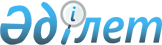 Мәртөк аудандық мәслихатының 2019 жылғы 25 желтоқсандағы № 336 "2020-2022 жылдарға арналған Мәртөк аудандық бюджетін бекіту туралы" шешіміне өзгерістер мен толықтырулар енгізу туралы
					
			Мерзімі біткен
			
			
		
					Ақтөбе облысы Мәртөк аудандық мәслихатының 2020 жылғы 16 наурыздағы № 353 шешімі. Ақтөбе облысының Әділет департаментінде 2020 жылғы 18 наурызда № 6904 болып тіркелді. Мерзімі өткендіктен қолданыс тоқтатылды
      Қазақстан Республикасының 2008 жылғы 4 желтоқсандағы Бюджет кодексінің 9 бабының 2 тармағына және 106, 109 баптарына, Қазақстан Республикасының 2001 жылғы 23 қаңтардағы "Қазақстан Республикасындағы жергілікті мемлекеттік басқару және өзін-өзі басқару туралы" Заңының 6 бабына сәйкес, Мәртөк аудандық мәслихаты ШЕШІМ ҚАБЫЛДАДЫ:
      1. Мәртөк аудандық мәслихатының 2019 жылғы 25 желтоқсандағы № 336 "2020-2022 жылдарға арналған Мәртөк аудандық бюджетін бекіту туралы" (нормативтік құқықтық актілерді мемлекеттік тіркеу Тізілімінде № 6628 тіркелген, 2019 жылғы 31 желтоқсанда Қазақстан Республикасы нормативтік құқықтық актілерінің электрондық түрдегі эталондық бақылау банкінде жарияланған) шешіміне келесідей өзгерістер мен толықтырулар енгізілсін:
      1 тармақта:
      1) тармақшасында:
      кірістер – "8 736 724" сандары "8 907 837" сандарымен ауыстырылсын, оның ішінде:
      трансферттер түсімі – "7 992 830" сандары "8 163 943" сандарымен ауыстырылсын;
      2) тармақшасында:
      шығындар – "8 736 724" сандары "8 951 439,2" сандарымен ауыстырылсын;
      8 тармақта:
      оныншы абзацта:
      "306 169" сандары "280 282" сандарымен ауыстырылсын;
      келесі мазмұндағы абзацтармен толықтырылсын:
      "халықтың әлеуметтік жағынан әлсіз топтарына және (немесе) аз қамтылған көпбалалы отбасыларға коммуналдық тұрғын үй қорының тұрғынжайын сатып алуға – 147 000 мың теңге";
      "көлік инфрақұрылымының басым жобаларын қаржыландыруға – 50 000 мың теңге".
      2. Көрсетілген шешімнің 1 қосымшасы осы шешімнің қосымшасына сәйкес жаңа редакцияда жазылсын.
      3. "Мәртөк аудандық мәслихатының аппараты" мемлекеттік мекемесі заңнамада белгіленген тәртіппен осы шешімді Ақтөбе облысының Әділет департаментінде мемлекеттік тіркеуді қамтамасыз етсін.
      4. Осы шешім 2020 жылғы 1 қаңтардан бастап қолданысқа енгізіледі. 2020 жылға арналған Мәртөк аудандық бюджеті
					© 2012. Қазақстан Республикасы Әділет министрлігінің «Қазақстан Республикасының Заңнама және құқықтық ақпарат институты» ШЖҚ РМК
				
      Мәртөк аудандық мәслихатының сессия төрағасы 

В. Гончарюк

      Мәртөк аудандық мәслихатының хатшысы 

А. Альмухамбетов
Мәртөк аудандық мәслихатының 2020 жылғы 16 наурыздағы № 353 шешіміне қосымшаМәртөк аудандық мәслихатының 2019 жылғы 25 желтоқсандағы № 336 шешіміне 1 қосымша
Санаты
Санаты
Санаты
Санаты
Сомасы (мың теңге)
Сыныбы
Сыныбы
Сыныбы
Сомасы (мың теңге)
Кіші сыныбы
Кіші сыныбы
Сомасы (мың теңге)
Атауы
Сомасы (мың теңге)
1
2
3
4
5
Кірістер
8 907 837
1
Салықтық түсiмдер
715 313
01
Табыс салығы
355 359
1
Корпоративтік табыс салығы
68 246
2
Жеке табыс салығы
287 113
03
Әлеуметтік салық
217 342
1
Әлеуметтік салық
217 342
04
Меншiкке салынатын салықтар
78 000
1
Мүлiкке салынатын салықтар
71 000
5
Бірыңғай жер салығы
7 000
05
Тауарларға, жұмыстарға және қызметтерге салынатын iшкi салықтар
60 762
2
Акциздер
1 850
3
Табиғи және басқа да ресурстарды пайдаланғаны үшiн түсетiн түсiмдер
50 712
4
Кәсiпкерлiк және кәсiби қызметтi жүргiзгенi үшiн алынатын алымдар
8 200
08
Заңдық маңызы бар әрекеттерді жасағаны және (немесе) оған уәкілеттігі бар мемлекеттік органдар немесе лауазымды адамдар құжаттар бергені үшін алынатын міндетті төлемдер
3 850
1
Мемлекеттік баж
3 850
2
Салықтық емес түсiмдер
6 581
01
Мемлекеттік меншiктен түсетiн кірістер
553
5
Мемлекет меншігіндегі мүлікті жалға беруден түсетін кірістер
500
7
Мемлекеттік бюджеттен берілген кредиттер бойынша сыйақылар
53
06
Басқа да салықтық емес түсімдер
6 028
1
Басқа да салықтық емес түсімдер
6 028
3
Негізгі капиталды сатудан түсетін түсімдер
22 000
01
Мемлекеттік мекемелерге бекітілген мемлекеттік мүлікті сату
8 000
1
Мемлекеттік мекемелерге бекітілген мемлекеттік мүлікті сату
8 000
03
Жердi және материалдық емес активтердi сату
14 000
1
Жерді сату
14 000
4
Трансферттердің түсімдері
8 163 943
02
Мемлекеттік басқарудың жоғары тұрған органдарынан түсетін трансферттер
8 163 943
2
Облыстық бюджеттен түсетiн трансферттер
8 163 943
Функционалдық топ
Функционалдық топ
Функционалдық топ
Функционалдық топ
Функционалдық топ
Сомасы (мың теңге)
Кіші функция
Кіші функция
Кіші функция
Кіші функция
Сомасы (мың теңге)
Бюджеттік бағдарламалардың әкімшісі
Бюджеттік бағдарламалардың әкімшісі
Бюджеттік бағдарламалардың әкімшісі
Сомасы (мың теңге)
Бағдарлама
Бағдарлама
Сомасы (мың теңге)
Атауы
Сомасы (мың теңге)
1
2
3
4
5
6
Шығындар
8 951 439,2
01
Жалпы сипаттағы мемлекеттiк қызметтер
1 092 068
1
Мемлекеттiк басқарудың жалпы функцияларын орындайтын өкiлдi, атқарушы және басқа органдар
195 033
112
Аудан (облыстық маңызы бар қала) мәслихатының аппараты
20 748
001
Аудан (облыстық маңызы бар қала) мәслихатының қызметін қамтамасыз ету жөніндегі қызметтер
20 085
003
Мемлекеттік органның күрделі шығыстары
663
122
Аудан (облыстық маңызы бар қала) әкімінің аппараты
174 285
001
Аудан (облыстық маңызы бар қала) әкімінің қызметін қамтамасыз ету жөніндегі қызметтер
109 818
003
Мемлекеттік органның күрделі шығыстары
55 017
113
Төменгі тұрған бюджеттерге берілетін нысаналы ағымдағы трансферттер 
9 450,3
2
Қаржылық қызмет
19 683
452
Ауданның (облыстық маңызы бар қаланың) қаржы бөлімі
19 683
001
Ауданның (облыстық маңызы бар қаланың) бюджетін орындау және коммуналдық меншігін басқару саласындағы мемлекеттік саясатты іске асыру жөніндегі қызметтер
18 365
003
Салық салу мақсатында мүлікті бағалауды жүргізу
1 032
018
Мемлекеттік органның күрделі шығыстары
286
5
Жоспарлау және статистикалық қызмет
20 255
453
Ауданның (облыстық маңызы бар қаланың) экономика және бюджеттік жоспарлау бөлімі
20 255
001
Экономикалық саясатты, мемлекеттік жоспарлау жүйесін қалыптастыру және дамыту саласындағы мемлекеттік саясатты іске асыру жөніндегі қызметтер
19 688
004
Мемлекеттік органның күрделі шығыстары
567
9
Жалпы сипаттағы өзге де мемлекеттiк қызметтер
857 097
458
Ауданның (облыстық маңызы бар қаланың) тұрғын үй-коммуналдық шаруашылығы, жолаушылар көлігі және автомобиль жолдары бөлімі
629 458
001
Жергілікті деңгейде тұрғын үй-коммуналдық шаруашылығы, жолаушылар көлігі және автомобиль жолдары саласындағы мемлекеттік саясатты іске асыру жөніндегі қызметтер
11 480
067
Ведомстволық бағыныстағы мемлекеттік мекемелер мен ұйымдардың күрделі шығыстары
48 000
113
Төменгі тұрған бюджеттерге берілетін нысаналы ағымдағы трансферттер 
567 978
114
Төменгі тұрған бюджеттерге берілетін нысаналы даму трансферттері
2 000
471
Ауданның (облыстық маңызы бар қаланың) білім, дене шынықтыру және спорт бөлімі
227 639
001
Жергілікті деңгейде білім, дене шынықтыру және спорт саласындағы мемлекеттік саясатты іске асыру жөніндегі қызметтер
19 515
113
Төменгі тұрған бюджеттерге берілетін нысаналы ағымдағы трансферттер
208 124
02
Қорғаныс
20 325
1
Әскери мұқтаждар
1 874
122
Аудан (облыстық маңызы бар қала) әкімінің аппараты
1 874
005
Жалпыға бірдей әскери міндетті атқару шеңберіндегі іс-шаралар
1 874
2
Төтенше жағдайлар жөніндегі жұмыстарды ұйымдастыру
18 451
122
Аудан (облыстық маңызы бар қала) әкімінің аппараты
18 451
006
Аудан (облыстық маңызы бар қала) ауқымындағы төтенше жағдайлардың алдын алу және оларды жою
5 613
007
Аудандық (қалалық) ауқымдағы дала өрттерінің, сондай-ақ мемлекеттік өртке қарсы қызмет органдары құрылмаған елді мекендерде өрттердің алдын алу және оларды сөндіру жөніндегі іс-шаралар
12 838
04
Бiлiм беру
4 632 098
1
Мектепке дейiнгi тәрбие және оқыту
318 896
471
Ауданның (облыстық маңызы бар қаланың) білім, дене шынықтыру және спорт бөлімі
318 896
040
Мектепке дейінгі білім беру ұйымдарында мемлекеттік білім беру тапсырысын іске асыруға
318 896
2
Бастауыш, негізгі орта және жалпы орта білім беру
4 175 340
471
Ауданның (облыстық маңызы бар қаланың) білім, дене шынықтыру және спорт бөлімі
4 172 340 
004
Жалпы білім беру
3 933 132
005
Балалар мен жасөспірімдерге қосымша білім беру
141 556
028
Балалар мен жасөспірімдерге спорт бойынша қосымша білім беру
97 652
466
Ауданның (облыстық маңызы бар қаланың) сәулет, қала құрылысы және құрылыс бөлімі
3 000
021
Бастауыш, негізгі орта және жалпы орта білім беру объектілерін салу және реконструкциялау
3 000
9
Бiлiм беру саласындағы өзге де қызметтер
137 862
471
Ауданның (облыстық маңызы бар қаланың) білім, дене шынықтыру және спорт бөлімі
119 631
009
Ауданның (облыстық маңызы бар қаланың) мемлекеттік білім беру мекемелер үшін оқулықтар мен оқу-әдістемелік кешендерді сатып алу және жеткізу
49 760
010
Аудандық (қалалық) ауқымдағы мектеп олимпиадаларын және мектептен тыс іс-шараларды өткiзу
248
020
Жетім баланы (жетім балаларды) және ата-аналарының қамқорынсыз қалған баланы (балаларды) күтіп-ұстауға асыраушыларына ай сайынғы ақшалай қаражат төлемдері
14 152
046
Әдістемелік жұмыс
19 637
067
Ведомстволық бағыныстағы мемлекеттік мекемелер мен ұйымдардың күрделі шығыстары
54 065
06
Әлеуметтiк көмек және әлеуметтiк қамсыздандыру
615 194
1
Әлеуметтiк қамсыздандыру
164 241
451
Ауданның (облыстық маңызы бар қаланың) жұмыспен қамту және әлеуметтік бағдарламалар бөлімі
149 502
005
Мемлекеттік атаулы әлеуметтік көмек 
149 502
471
Ауданның (облыстық маңызы бар қаланың) білім, дене шынықтыру және спорт бөлімі
14 739
030
Патронат тәрбиешілерге берілген баланы (балаларды) асырап бағу 
14 739
2
Әлеуметтiк көмек
402 262
451
Ауданның (облыстық маңызы бар қаланың) жұмыспен қамту және әлеуметтік бағдарламалар бөлімі
402 262
002
Жұмыспен қамту бағдарламасы
196 956
004
Ауылдық жерлерде тұратын денсаулық сақтау, білім беру, әлеуметтік қамтамасыз ету, мәдениет, спорт және ветеринар мамандарына отын сатып алуға Қазақстан Республикасының заңнамасына сәйкес әлеуметтік көмек көрсету
12 375
006
Тұрғын үйге көмек көрсету
17 950
007
Жергілікті өкілетті органдардың шешімі бойынша мұқтаж азаматтардың жекелеген топтарына әлеуметтік көмек
89 053
010
Үйден тәрбиеленіп оқытылатын мүгедек балаларды материалдық қамтамасыз ету
328
014
Мұқтаж азаматтарға үйде әлеуметтік көмек көрсету
1 874
017
Оңалтудың жеке бағдарламасына сәйкес мұқтаж мүгедектердi мiндеттi гигиеналық құралдармен қамтамасыз ету, қозғалуға қиындығы бар бірінші топтағы мүгедектерге жеке көмекшінің және есту бойынша мүгедектерге қолмен көрсететiн тіл маманының қызметтерін ұсыну 
49 275
023
Жұмыспен қамту орталықтарының қызметін қамтамасыз ету 
34 451
9
Әлеуметтiк көмек және әлеуметтiк қамтамасыз ету салаларындағы өзге де қызметтер
48 691
451
Ауданның (облыстық маңызы бар қаланың) жұмыспен қамту және әлеуметтік бағдарламалар бөлімі
48 691
001
Жергілікті деңгейде халық үшін әлеуметтік бағдарламаларды жұмыспен қамтуды қамтамасыз етуді іске асыру саласындағы мемлекеттік саясатты іске асыру жөніндегі қызметтер
17 881
011
Жәрдемақыларды және басқа да әлеуметтік төлемдерді есептеу, төлеу мен жеткізу бойынша қызметтерге ақы төлеу
2 500
021
Мемлекеттік органның күрделі шығыстары
471
050
Қазақстан Республикасында мүгедектердің құқықтарын қамтамасыз етуге және өмір сүру сапасын жақсарту
5 192
054
Үкіметтік емес ұйымдарда мемлекеттік әлеуметтік тапсырысты орналастыру
13 182
113
Төменгі тұрған бюджеттерге берілетін нысаналы ағымдағы трансферттер 
9 465
07
Тұрғын үй-коммуналдық шаруашылық
1 505 946
1
Тұрғын үй шаруашылығы 
867 908
466
Ауданның (облыстық маңызы бар қаланың) сәулет, қала құрылысы және құрылыс бөлімі
867 908
003
Коммуналдық тұрғын үй қорының тұрғын үйін жобалау және (немесе) салу, реконструкциялау
4 545
004
Инженерлік-коммуникациялық инфрақұрылымды жобалау, дамыту және (немесе) жайластыру
715 663
098
Коммуналдық тұрғын үй қорының тұрғын үйлерін сатып алу
147 700
2
Коммуналдық шаруашылық
633 698
458
Ауданның (облыстық маңызы бар қаланың) тұрғын үй-коммуналдық шаруашылығы, жолаушылар көлігі және автомобиль жолдары бөлімі
530 198
012
Сумен жабдықтау және су бұру жүйесінің жұмыс істеуі
12 020
027
Ауданның (облыстық маңызы бар қаланың) коммуналдық меншігіндегі газ жүйелерін қолдануды ұйымдастыру
6 448
058
Елді мекендердегі сумен жабдықтау және су бұру жүйелерін дамыту
511 730
466
Ауданның (облыстық маңызы бар қаланың) сәулет, қала құрылысы және құрылыс бөлімі
103 500
007
Қаланы және елді мекендерді абаттандыруды дамыту
100 000
058
Елді мекендердегі сумен жабдықтау және су бұру жүйелерін дамыту
3 500
3
Елді-мекендерді көркейту
4 340
458
Ауданның (облыстық маңызы бар қаланың) тұрғын үй-коммуналдық шаруашылығы, жолаушылар көлігі және автомобиль жолдары бөлімі
4 340
015
Елдi мекендердегі көшелердi жарықтандыру
4 340
08
Мәдениет, спорт, туризм және ақпараттық кеңiстiк
272 241
1
Мәдениет саласындағы қызмет
163 374
478
Ауданның (облыстық маңызы бар қаланың) ішкі саясат, мәдениет және тілдерді дамыту бөлімі
163 374
009
Мәдени-демалыс жұмысын қолдау
163 374
2
Спорт
13 878
466
Ауданның (облыстық маңызы бар қаланың) сәулет, қала құрылысы және құрылыс бөлімі
7 600
008
Спорт объектілерін дамыту
7 600
471
Ауданның (облыстық маңызы бар қаланың) білім, дене шынықтыру және спорт бөлімі
6 278
013
Ұлттық және бұқаралық спорт түрлерін дамыту
1 473
014
Аудандық (облыстық маңызы бар қалалық) деңгейде спорттық жарыстар өткiзу
805
015
Әртүрлi спорт түрлерi бойынша аудан (облыстық маңызы бар қала) құрама командаларының мүшелерiн дайындау және олардың облыстық спорт жарыстарына қатысуы
4 000
3
Ақпараттық кеңiстiк
60 229
478
Ауданның (облыстық маңызы бар қаланың) ішкі саясат, мәдениет және тілдерді дамыту бөлімі
60 229
005
Мемлекеттік ақпараттық саясат жүргізу жөніндегі қызметтер
15 000
007
Аудандық (қалалық) кiтапханалардың жұмыс iстеуi
44 917
008
Мемлекеттік тілді және Қазақстан халқының басқа да тілдерін дамыту
312
9
Мәдениет, спорт, туризм және ақпараттық кеңiстiктi ұйымдастыру жөнiндегi өзге де қызметтер
34 760
478
Ауданның (облыстық маңызы бар қаланың) ішкі саясат, мәдениет және тілдерді дамыту бөлімі
34 760
001
Ақпаратты, мемлекеттілікті нығайту және азаматтардың әлеуметтік сенімділігін қалыптастыру саласында жергілікті деңгейде мемлекеттік саясатты іске асыру жөніндегі қызметтер
23 456
003
Мемлекеттік органның күрделі шығыстары
60
004
Жастар саясаты саласында іс-шараларды iске асыру
11 064
032
Ведомстволық бағыныстағы мемлекеттік мекемелер мен ұйымдардың күрделі шығыстары
180
10
Ауыл, су, орман, балық шаруашылығы, ерекше қорғалатын табиғи аумақтар, қоршаған ортаны және жануарлар дүниесін қорғау, жер қатынастары
131 861
1
Ауыл шаруашылығы
80 671
462
Ауданның (облыстық маңызы бар қаланың) ауыл шаруашылығы бөлімі
20 089
001
Жергілікті деңгейде ауыл шаруашылығы саласындағы мемлекеттік саясатты іске асыру жөніндегі қызметтер
20 089
473
Ауданның (облыстық маңызы бар қаланың) ветеринария бөлімі
60 582
001
Жергілікті деңгейде ветеринария саласындағы мемлекеттік саясатты іске асыру жөніндегі қызметтер
6 995
008
Алып қойылатын және жойылатын ауру жануарлардың, жануарлардан алынатын өнімдер мен шикізаттың құнын иелеріне өтеу
8 586
010
Ауыл шаруашылығы жануарларын сәйкестендіру жөніндегі іс-шараларды өткізу
3 328
011
Эпизоотияға қарсы іс-шаралар жүргізу
41 673
6
Жер қатынастары
17 846
463
Ауданның (облыстық маңызы бар қаланың) жер қатынастары бөлімі
17 846
001
Аудан (облыстық маңызы бар қала) аумағында жер қатынастарын реттеу саласындағы мемлекеттік саясатты іске асыру жөніндегі қызметтер
13 480
003
Елді мекендерді жер-шаруашылық орналастыру
2 500
007
Мемлекеттік органның күрделі шығыстары
1 866
9
Ауыл, су, орман, балық шаруашылығы, қоршаған ортаны қорғау және жер қатынастары саласындағы басқа да қызметтер
33 344
453
Ауданның (облыстық маңызы бар қаланың) экономика және бюджеттік жоспарлау бөлімі
33 344
099
Мамандарға әлеуметтік қолдау көрсету жөніндегі шараларды іске асыру
33 344
11
Өнеркәсіп, сәулет, қала құрылысы және құрылыс қызметі
42 569
2
Сәулет, қала құрылысы және құрылыс қызметі
42 569
466
Ауданның (облыстық маңызы бар қаланың) сәулет, қала құрылысы және құрылыс бөлімі
42 569
001
Құрылыс, облыс қалаларының, аудандарының және елді мекендерінің сәулеттік бейнесін жақсарту саласындағы мемлекеттік саясатты іске асыру және ауданның (облыстық маңызы бар қаланың) аумағын оңтайла және тиімді қала құрылыстық игеруді қамтамасыз ету жөніндегі қызметтер
12 180
013
Аудан аумағында қала құрылысын дамытудың кешенді схемаларын, аудандық (облыстық) маңызы бар қалалардың, кенттердің және өзге де ауылдық елді мекендердің бас жоспарларын әзірлеу
30 000
015
Мемлекеттік органның күрделі шығыстары
389
12
Көлiк және коммуникация
91 086
1
Автомобиль көлiгi
91 086
458
Ауданның (облыстық маңызы бар қаланың) тұрғын үй-коммуналдық шаруашылығы, жолаушылар көлігі және автомобиль жолдары бөлімі
91 086
023
Автомобиль жолдарының жұмыс істеуін қамтамасыз ету
39 250
045
Аудандық маңызы бар автомобиль жолдарын және елді-мекендердің көшелерін күрделі және орташа жөндеу
51 836
13
Басқалар
25 763
3
Кәсiпкерлiк қызметтi қолдау және бәсекелестікті қорғау
9 583
469
Ауданның (облыстық маңызы бар қаланың) кәсіпкерлік бөлімі
9 583
001
Жергілікті деңгейде кәсіпкерлікті дамыту саласындағы мемлекеттік саясатты іске асыру жөніндегі қызметтер
7 330
003
Кәсіпкерлік қызметті қолдау
2 253
9
Басқалар
16 180
452
Ауданның (облыстық маңызы бар қаланың) қаржы бөлімі
16 180
012
Ауданың (облыстық маңызы бар қаланың) жергілікті атқарушы органының резерві
16 180
14
Борышқа қызмет көрсету
53
1
Борышқа қызмет көрсету
53
452
Ауданның (облыстық маңызы бар қаланың) қаржы бөлімі
53
013
Жергілікті атқарушы органдардың облыстық бюджеттен қарыздар бойынша сыйақылар мен өзге де төлемдерді төлеу бойынша борышына қызмет көрсету
53
15
Трансферттер
522 235,2
1
Трансферттер
522 235,2
452
Ауданның (облыстық маңызы бар қаланың) қаржы бөлімі
522 235,2
006
Пайдаланылмаған (толық пайдаланылмаған) нысаналы трансферттерді қайтару
783,2
038
Субвенциялар
478 633
054
Қазақстан Республикасының Ұлттық қорынан берілетін нысаналы трансферт есебінен республикалық бюджеттен бөлінген пайдаланылмаған (түгел пайдаланылмаған) нысаналы трансферттердің сомасын қайтару
42 819
Таза бюджеттік кредиттеу
151 198
Бюджеттік кредиттер
194 848
10
Ауыл, су, орман, балық шаруашылығы, ерекше қорғалатын табиғи аумақтар, қоршаған ортаны және жануарлар дүниесін қорғау, жер қатынастары
194 848
9
Ауыл, су, орман, балық шаруашылығы, қоршаған ортаны қорғау және жер қатынастары саласындағы басқа да қызметтер
194 848
453
Ауданның (облыстық маңызы бар қаланың) экономика және бюджеттік жоспарлау бөлімі
194 848
006
Мамандарды әлеуметтік қолдау шараларын іске асыру үшін бюджеттік кредиттер
194 848
Санаты
Санаты
Санаты
Санаты
Сомасы (мың теңге)
Сыныбы
Сыныбы
Сыныбы
Сомасы (мың теңге)
Кіші сыныбы
Кіші сыныбы
Сомасы (мың теңге)
Атауы
Сомасы (мың теңге)
1
2
3
4
5
5
Бюджеттік кредиттерді өтеу
43 650
01
Бюджеттік кредиттерді өтеу
43 650
1
Мемлекеттік бюджеттен берілген бюджеттік кредиттерді өтеу
43 650
Функционалдық топ
Функционалдық топ
Функционалдық топ
Функционалдық топ
Функционалдық топ
Сомасы (мың теңге)
Кіші функция
Кіші функция
Кіші функция
Кіші функция
Сомасы (мың теңге)
Бюджеттік бағдарламалардың әкімшісі
Бюджеттік бағдарламалардың әкімшісі
Бюджеттік бағдарламалардың әкімшісі
Сомасы (мың теңге)
Бағдарлама
Бағдарлама
Сомасы (мың теңге)
Атауы
Сомасы (мың теңге)
1
2
3
4
5
6
Қаржы активтерімен жасалатын операциялар бойынша сальдо 
Қаржы активтерін сатып алу 
13
Басқалар
9
Басқалар
452
Ауданның (облыстық маңызы бар қаланың) қаржы бөлімі
014
Заңды тұлғалардың жарғылық капиталын қалыптастыру немесе ұлғайту
Бюджет тапшылығы (профициті)
-194 800,2
Бюджет тапшылығын қаржыландыру (профицитін пайдалану)
194 800,2
Санаты
Санаты
Санаты
Санаты
Сомасы (мың теңге)
Сыныбы
Сыныбы
Сыныбы
Сомасы (мың теңге)
Кіші сыныбы
Кіші сыныбы
Сомасы (мың теңге)
Атауы
Сомасы (мың теңге)
1
2
3
4
5
7
Қарыздар түсімдері
194 848
01
Мемлекеттік ішкі қарыздар
194 848
2
Қарыз алу келісім-шарттары
194 848
Функционалдық топ
Функционалдық топ
Функционалдық топ
Функционалдық топ
Функционалдық топ
Сомасы (мың теңге)
Кіші функция
Кіші функция
Кіші функция
Кіші функция
Сомасы (мың теңге)
Бюджеттік бағдарламалардың әкімшісі
Бюджеттік бағдарламалардың әкімшісі
Бюджеттік бағдарламалардың әкімшісі
Сомасы (мың теңге)
Бағдарлама
Бағдарлама
Сомасы (мың теңге)
Атауы
Сомасы (мың теңге)
1
2
3
4
5
6
16
Қарыздарды өтеу
43 650
1
Қарыздарды өтеу
43 650
452
Ауданның (облыстық маңызы бар қаланың) қаржы бөлімі
43 650
008
Жергілікті атқарушы органның жоғары тұрған бюджет алдындағы борышын өтеу
43 650
Санаты
Санаты
Санаты
Санаты
Сомасы (мың теңге)
Сыныбы
Сыныбы
Сыныбы
Сомасы (мың теңге)
Кіші сыныбы
Кіші сыныбы
Сомасы (мың теңге)
Атауы
Сомасы (мың теңге)
1
2
3
4
5
8
Бюджет қаражатының пайдаланылатын қалдықтары
43 602,2
01
Бюджет қаражаты қалдықтары
43 602,2
1
Бюджет қаражатының бос қалдықтары
43 602,2